Istituto Comprensivo di Medesano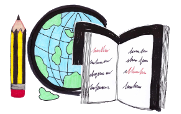 Via De Gasperi 2 	tel  0525.420.40343014 Medesano (PR) 	fax  0525.422.659C.M.  PRIC80900A 	mail  pric80900a@istruzione.itC.F.  92103030349	web  www.icmedesano.edu.it Al Dirigente scolastico dell’I.C. di Medesano_ l _  sottoscritt_  ______________________  genitore dell’alunn_  _________________________frequentante la classe/sez. _______ della scuola/plesso__________________________________                         AUTORIZZA_ l_ propri_ figli_  a partecipare all’uscita nell’ambito della giornata  del _________a _______________________________________________     con l’utilizzo dei mezzi di trasporto.Costo per alunno/a : _____________________Data________________	Firma___________________________-----------------------------------------------------------------------------------------------------------------------------------Istituto Comprensivo di MedesanoVia De Gasperi 2 	tel  0525.420.40343014 Medesano (PR) 	fax  0525.422.659C.M.  PRIC80900A 	mail  pric80900a@istruzione.itC.F.  92103030349	web  www.icmedesano.edu.it Al Dirigente scolastico dell’I.C. di Medesano_ l _  sottoscritt_  ______________________  genitore dell’alunn_  _________________________frequentante la classe /sez.________ della scuola/plesso_________________________________                       AUTORIZZA_ l_ propri_ figli_  a partecipare all’uscita nell’ambito della giornata  del _________a ________________________________________________     con l’utilizzo dei mezzi di trasporto.Costo per alunno/a : _____________________Data________________	Firma___________________________	